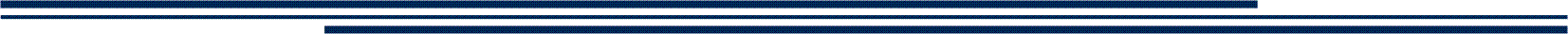 Пресс-релизДата: 07.09.2017г.УлГПУ им. И.Н. Ульянова приглашает выпускников всех лет на Первый форум выпускников, который состоится 29-30 сентября           Ульяновский государственный педагогический университет имени И.Н. Ульянова приглашает выпускников всех лет на Первый форум выпускников, который пройдет 29-30 сентября 2017 года.	В этот день выпускники встретятся со своими однокурсниками и старыми друзьями; отдадут дань уважения и признательности вузовским наставникам, ушедшим из жизни; пообщаются с преподавателями и нынешними студентами; вспомнят свои студенческие годы и увидят, чем сегодня живёт Ульяновский педагогический университет.	Выпускников ждут интересные встречи, неповторимая уютная и домашняя атмосфера родного вуза и многое другое!	В программе мероприятия:	29 сентября 2017 года (пятница)17.00 – 19.00. Учредительное собрание Ассоциации выпускников и друзей УлГПУ. Главный корпус, пл. 100-летия со дня рождения В.И. Ленина, д.4, 2-й этаж, зал заседаний Ученого совета.	30 сентября 2017 года (суббота)10.00 – 12.00. «Час Памяти». Церемония возложения цветов на могилы преподавателей университета, похороненных на Северном (Ишеевском) кладбище. Сбор делегатов от выпускников и отъезд в 10.00 от главного корпуса УлГПУ.12.00 – 13.00.  Сбор участников форума. Главный корпус УлГПУ12.30 – 12.45.  Открытие галереи выпускников УлГПУ. Фойе главного корпуса.13.00 – 14.30. Торжественное заседание форума.  14.30 – 16.45. «Встреча поколений». Проведение встреч выпускников со студентами и преподавателями на факультетах.17.00 – 19.00.  КВН. Встреча сборных команд КВН выпускников и студентов УлГПУ + концерт звезд университетской эстрады разных лет. Главный корпус УлГПУ, 3-й этаж, концертный зал им. В.А. Клауса.С 19.00 - Продолжение форума в неформальной обстановке по интересам выпускников.	К участию в форуме приглашаются выпускники всех лет   Ульяновского государственного педагогического университета имени И.Н.Ульянова (Ульяновского государственного педагогического института). Регистрация на сайте http://www.ulspu.ru/forum/ 	Для тех, кто не успел пройти предварительную регистрацию, будет предоставлена возможность регистрации перед торжественным заседанием.	По всем вопросам, связанным с участием в форуме можно обращаться:+7(8422)44-30-59, Журавлёв Андрей Юрьевич, отдел молодёжной политики.+7 (8422) 67-49-63, +7(9510)99-60-22, Осипов Алексей Юрьевич, советник при ректорате.Центр по связям с общественностью УлГПУ(8422) 44-30-86Ульяновский государственный педагогический университет имени И.Н.Ульянова – один из старейших педагогических вузов Поволжья, созданный в 1932 году.  За время его существования подготовлено свыше 60 тысяч квалифицированных педагогических кадров. Более 90% учительских кадров региона являются выпускниками УлГПУ. Университет имеет в своём составе 8 факультетов, 31 кафедру. Высокий уровень подготовленности выпускников вуза обеспечивает профессорско-преподавательский состав, насчитывающий 41 доктора наук, профессора и  242 кандидата наук, доцента.    В настоящее время на очном и заочном отделениях вуза обучается около семи тысяч студентов.  Университет имеет четыре учебных  корпуса; легкоатлетический манеж и четыре спортивных зала;  физкультурно-оздоровительный комплекс с плавательным бассейном «Буревестник»; библиотеку, насчитывающую свыше 800 тысяч единиц  научной и учебно-методической литературы; медиацентр, оборудованный  76-ю моноблоками, соединенными локальной компьютерной сетью; научно-исследовательский центр фундаментальных и прикладных проблем биоэкологии и биотехнологии; научно-образовательный центр детского развития «Кораблик»; научно-образовательный центр «Традиционная культура и фольклор Ульяновского Поволжья». Вуз располагает общежитием гостиничного типа,    медицинским центром,  столовыми в каждом учебном корпусе.  В конце 2012 года УлГПУ прошел очередную государственную аккредитацию сроком на шесть лет. В июне 2017 года по итогам мониторинга Министерства образования и науки Российской Федерации УлГПУ им. И.Н. Ульянова признан эффективным вузом.  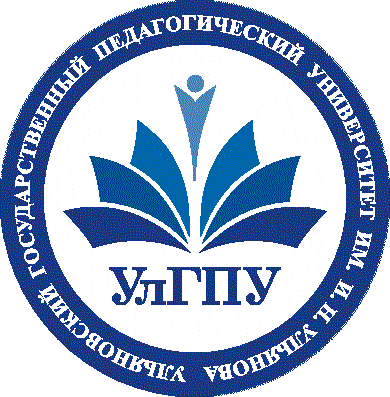 Ульяновский государственный педагогический университетимени И.Н. Ульянова